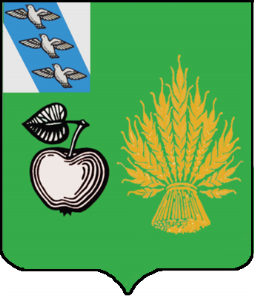 АДМИНИСТРАЦИЯБЕЛОВСКОГО РАЙОНА КУРСКОЙ ОБЛАСТИР А С П О Р Я Ж Е Н И Еот 01.03.2021г № 36-р307910 Курская область, сл. БелаяВ соответствии с распоряжением Администрации Курской области от 25.02.2010 г. №83-ра «О проведении комплексной проверки готовности региональной автоматизированной системы централизованного оповещения населения Курской области и комплексной системы экстренного оповещения населения с включением оконечных средств оповещения и доведением проверочных сигналов и информации до населения Курской области»:           1. Создать комиссию по проведению комплексной проверки системы экстренного оповещения населения  Беловского района с проверкой технического состояния технических средств  оповещения (Приложение 1).2.Контроль за исполнение настоящего распоряжения возложить на начальника отдела  ЕДДС МКУ «Управление ОДОМС» Беловского района А.Н. Бабичева.         3.Распоряжение  вступает в силу со дня его подписания.Глава Беловского района Курской области                                                                           Н.В. ВолобуевПриложение №1к распоряжению Администрации Беловского района Курской областиот 01.03.2021 г. №36-р Утверждаю:                                                                                     Глава Беловского районаКурской области                                                                                     __________Н.В. Волобуев                                                                                 «_______» марта 2021 г.Состав комиссии администрации Беловского района Курской области по проведению проверки комплексной системы экстренного оповещения населения Беловского района.О проведении комплексной проверки системы экстренного оповещения населения  Беловского района с проверкой технического состояния технических средств оповещения»   ЧайченкоАлександр Юрьевич       -начальник отдела Администрации Беловского района Курской области, председатель комиссииЧлены комиссии:Члены комиссии:БабичевАртем Николаевич-начальник отдела ЕДДС МКУ «Управление ОДОМС» Беловского районаГорловВладимир Николаевич-начальник Беловского ЛТЦ Курского филиала ПАО «Ростелеком»